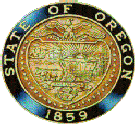 STATE OF STATE OF STATE OF STATE OF STATE OF PURCHASE ORDER (PO) NO.  PAGE NO.STATE OF STATE OF STATE OF STATE OF STATE OF Authorized Purchaser’s Authorized RepresentativeAuthorized Purchaser’s Authorized RepresentativeAuthorized Purchaser’s Authorized RepresentativeAuthorized Purchaser’s Authorized RepresentativePurchase Order Date Purchase Order Date Purchase Order Date Solicitation/Bid No.102-1768-10Solicitation/Bid No.102-1768-10Contractor Name and AddressContractor Name and AddressContractor Name and AddressContractor Name and AddressAuthorized Purchaser’s Invoicing AddressAuthorized Purchaser’s Invoicing AddressAuthorized Purchaser’s Invoicing AddressAuthorized Purchaser’s Invoicing AddressAuthorized Purchaser’s Invoicing AddressContractor FEINContractor FEINContractor FEINPrice Agreement numberAuthorized Purchaser’s Authorized Representative Email Address    Authorized Purchaser’s Authorized Representative Email Address    Authorized Purchaser’s Authorized Representative Email Address    Authorized Purchaser’s Authorized Representative Email Address    Authorized Purchaser’s Authorized Representative Email Address    Deliver to AddressDeliver to AddressDeliver to AddressDeliver to AddressAuthorized Purchaser’s Authorized Representative Phone and Fax NumberAuthorized Purchaser’s Authorized Representative Phone and Fax NumberAuthorized Purchaser’s Authorized Representative Phone and Fax NumberAuthorized Purchaser’s Authorized Representative Phone and Fax NumberAuthorized Purchaser’s Authorized Representative Phone and Fax NumberDeliver to AddressDeliver to AddressDeliver to AddressDeliver to AddressDelivery Schedule or Delivery DatePer price agreementDelivery Schedule or Delivery DatePer price agreementDelivery Schedule or Delivery DatePer price agreementDelivery Schedule or Delivery DatePer price agreementDelivery Schedule or Delivery DatePer price agreementItemDescriptionDescriptionDescriptionQuantityU/MUnit PriceUnit PriceNet Price1Contractor commission rates – Category I – General Collection Services Service renewal dateInterest is to be computed at the rate of  percent per annum and is to be posted as of the . Interest is computed as follows: principal x interest rate / 365 x days outstanding.    pass the cost of the collection to the debtor per ORS 293.231 (12). The authorized purchaser shall be responsible for calculating the fee at the time of assignment.     entertain compromise for settlement offers. Offers must be approved on a case by case basis by the authorized representative.   have warrant or garnishment authority.Remittance is to occur the first business day of each week for the collections from the prior business week. Collection reports are to be submitted electronically along with the remittance.Contractor commission rates – Category I – General Collection Services Service renewal dateInterest is to be computed at the rate of  percent per annum and is to be posted as of the . Interest is computed as follows: principal x interest rate / 365 x days outstanding.    pass the cost of the collection to the debtor per ORS 293.231 (12). The authorized purchaser shall be responsible for calculating the fee at the time of assignment.     entertain compromise for settlement offers. Offers must be approved on a case by case basis by the authorized representative.   have warrant or garnishment authority.Remittance is to occur the first business day of each week for the collections from the prior business week. Collection reports are to be submitted electronically along with the remittance.Contractor commission rates – Category I – General Collection Services Service renewal dateInterest is to be computed at the rate of  percent per annum and is to be posted as of the . Interest is computed as follows: principal x interest rate / 365 x days outstanding.    pass the cost of the collection to the debtor per ORS 293.231 (12). The authorized purchaser shall be responsible for calculating the fee at the time of assignment.     entertain compromise for settlement offers. Offers must be approved on a case by case basis by the authorized representative.   have warrant or garnishment authority.Remittance is to occur the first business day of each week for the collections from the prior business week. Collection reports are to be submitted electronically along with the remittance.Percent of CollectionAgency’s authorized representative to make purchaseAgency’s authorized representative to make purchaseAgency’s authorized representative to make purchaseAgency’s authorized representative to make purchaseDateDateTotalTotalPer contractSTATE OF STATE OF STATE OF STATE OF STATE OF PURCHASE ORDER (PO) NO.  PAGE NO.STATE OF STATE OF STATE OF STATE OF STATE OF Authorized Purchaser’s Authorized RepresentativeAuthorized Purchaser’s Authorized RepresentativeAuthorized Purchaser’s Authorized RepresentativeAuthorized Purchaser’s Authorized RepresentativePurchase Order Date Purchase Order Date Purchase Order Date Solicitation/Bid No.102-1768-10Solicitation/Bid No.102-1768-10Contractor Name and AddressContractor Name and AddressContractor Name and AddressContractor Name and AddressAuthorized Purchaser’s Invoicing AddressAuthorized Purchaser’s Invoicing AddressAuthorized Purchaser’s Invoicing AddressAuthorized Purchaser’s Invoicing AddressAuthorized Purchaser’s Invoicing AddressContractor FEINContractor FEINContractor FEINPrice Agreement numberAuthorized Purchaser’s Authorized Representative Email Address    Authorized Purchaser’s Authorized Representative Email Address    Authorized Purchaser’s Authorized Representative Email Address    Authorized Purchaser’s Authorized Representative Email Address    Authorized Purchaser’s Authorized Representative Email Address    Deliver to AddressDeliver to AddressDeliver to AddressDeliver to AddressAuthorized Purchaser’s Authorized Representative Phone and Fax NumberAuthorized Purchaser’s Authorized Representative Phone and Fax NumberAuthorized Purchaser’s Authorized Representative Phone and Fax NumberAuthorized Purchaser’s Authorized Representative Phone and Fax NumberAuthorized Purchaser’s Authorized Representative Phone and Fax NumberDeliver to AddressDeliver to AddressDeliver to AddressDeliver to AddressDelivery Schedule or Delivery DatePer price agreementDelivery Schedule or Delivery DatePer price agreementDelivery Schedule or Delivery DatePer price agreementDelivery Schedule or Delivery DatePer price agreementDelivery Schedule or Delivery DatePer price agreementItemDescriptionDescriptionDescriptionQuantityU/MUnit PriceUnit PriceNet Price1Contractor shall remit funds collected to the following account    .Contractor shall remit all requested reports in electronic format. requires Contractor to maintain confidentiality of debtor information and protect data through use of IT security protocols requires Contractor to use   for data encryption when creating any reports to be sent via email.  Any file transfers must use secure FTP sites.    authorize Contractor to report debtor information to credit bureaus.   authorize Contractor to pursue small claims and garnishments provided Contractor receives approval from the authorized representative on a case by case basis.If any period of  transpire without payment on any account assigned, then Contractor shall cancel account back to authorized purchaser as uncollectable.Contractor shall remit funds collected to the following account    .Contractor shall remit all requested reports in electronic format. requires Contractor to maintain confidentiality of debtor information and protect data through use of IT security protocols requires Contractor to use   for data encryption when creating any reports to be sent via email.  Any file transfers must use secure FTP sites.    authorize Contractor to report debtor information to credit bureaus.   authorize Contractor to pursue small claims and garnishments provided Contractor receives approval from the authorized representative on a case by case basis.If any period of  transpire without payment on any account assigned, then Contractor shall cancel account back to authorized purchaser as uncollectable.Contractor shall remit funds collected to the following account    .Contractor shall remit all requested reports in electronic format. requires Contractor to maintain confidentiality of debtor information and protect data through use of IT security protocols requires Contractor to use   for data encryption when creating any reports to be sent via email.  Any file transfers must use secure FTP sites.    authorize Contractor to report debtor information to credit bureaus.   authorize Contractor to pursue small claims and garnishments provided Contractor receives approval from the authorized representative on a case by case basis.If any period of  transpire without payment on any account assigned, then Contractor shall cancel account back to authorized purchaser as uncollectable.Agency’s authorized representative to make purchaseAgency’s authorized representative to make purchaseAgency’s authorized representative to make purchaseAgency’s authorized representative to make purchaseDateDateTotalTotalPer contract